SEMANA 11/05/2020EDUCACIÓN FÍSICA 1º EPPODES SEGUIR AS CLASES POR CLASSROOM, CÓDIGO: 5d7mjsd 	 Moitas grazas a todos/ as por participar na  XXVII CARREIRA ESCOLAR  DO SALNÉS. O venres preto de 200 persoas, entre nenos/ as, nais, pais e  profesores conmemoramos nun formato especial, a nosa tradicional “Carreira escolar  do  Salnés” . SODES UNS CAMPIÓNS! 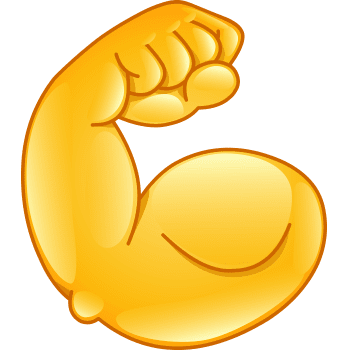 PARABÉNS A TODOS/AS!  E lembrade: “EN GALEGO GAÑAMOS TODOS”	LUNS 11/05/2020 NON TE ESQUEZAS... PON ROUPA E CALZADO DE DEPORTE.COLLE UNHA TOALLA E XABÓN PARA O TEU ASEO AO REMATAR.1. Imos traballar a velocidade de reacción e o cálculo mental, cun xogo moi divertido para os nenos, pero necesitan da túa axuda. XOGO (botón dereito do rato e darlle a “abrir  hipervínculo”).Materiais: papeis ou cartolinas de cores ou pintalos, tesoiras, rotulador ou bolígrafo, cinta para pegar, e cronómetro.Xogo: podes facelo como no vídeo, con números, letras ou debuxos, ou metendo tamén algunha suma sinxela e traballar así o cálculo mental.Que tal o pasaches?XOVES 14/05/2020 con enerxía!	Toca un pouco de exercicio para crecer fortes e sans. Pero primeiro...PON ROUPA E CALZADO DE DEPORTE.COLLE UNHA TOALLA E XABÓN PARA O TEU ASEO AO REMATAR.Continuamos con traballo de relaxación (este traballo axúdalles a tomar conciencia da respiración e a percepción corporal), e que mellor que cun pouquiño de IOGA. (botón dereito do rato e darlle a “abrir  hipervínculo”) .Gustouvos?E non vos esquezades de mandar vídeo o foto a raquelrqr@gmail.com  (Poñer o curso e nome no asunto do correo) ou facelo en Classroom código: 5d7mjsdBO FIN DE SEMANA.E CONTINUAMOS COS RETOS DE EF NAS NOTICIAS DA WEB“XOGOS OLÍMPICOS ABRENTE 2020”ANIMARVOS A PARTICIPAR!!ESTA SEMANA PODEDES VER O VÍDEO DA XXVII CARREIRA ESCOLAR DO SALNÉS